Конспект занятия по аппликации в первой младшей группе.Тема: Осень.Цели:  Занятие формирует  у детей прием  наклеивания на лист бумаги, изучение примет осени.  У ребят развивается мелкая моторика рук, воспитывается любовь к природе, уважительное отношение к окружающим.Предварительная работа: Рассматривание картин и иллюстраций об осени, наблюдения на прогулке, знакомство с загадками, пословицами об осени, беседа о приметах осени, изготовление гербария.Оборудование и материалы: Демонстрационный материал «Осенний пейзаж», изображение дерева, засушенные листья, клей ПВА, кисточки, салфетки.Ход занятияВоспитатель:Здравствуйте дети!
Вот и стали дни короче,
И длиннее стали ночи,
Птицы тянутся на юг,
Пожелтели лес и луг. (Осень.)– О каком времени года это стихотворение?(Ответы детей.)Воспитатель: Молодцы, конечно же – это об осени. Ребята, а давайте вместе посмотрим на картину «Осень» и назовем приметы осени (вывешивает изображение осени).Дети и воспитатель: 1. Птицы улетают на юг. 2. Листья опадают. 3. Листья желтеют. 4. дни стали короче. 5. Идут дожди. 6. Стало холодно и т. д.Воспитатель: Ой, молодцы,  сколько мы теперь знаем про осень.Осень: А сейчас я хочу с вами поиграть. (Проводится физкультминутка «Листики осенние».)Мы листики осенние,
На ветках мы сидим.
Дунул ветер – полетели
Мы летели, мы летели
И на землю тихо сели.
Ветер снова набежал
И листочки все поднял.
Закружились, полетели
И на землю тихо сели.Воспитатель: Дети, а давайте теперь нашему дереву приклеим листочки, чтобы оно было красивым.(Воспитатель показывает порядок работы.)
(Дети берут желтые листочки из заранее приготовленного гербария и наклеивают на рисунок дерева, распечатанный на каждого ребенка). 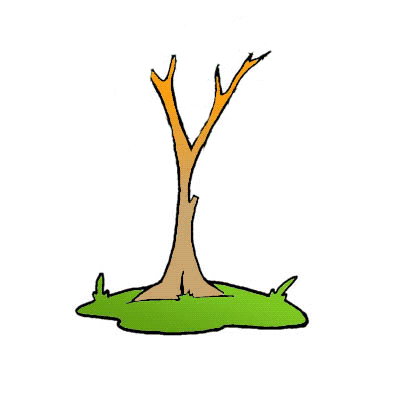 (Работа детей.)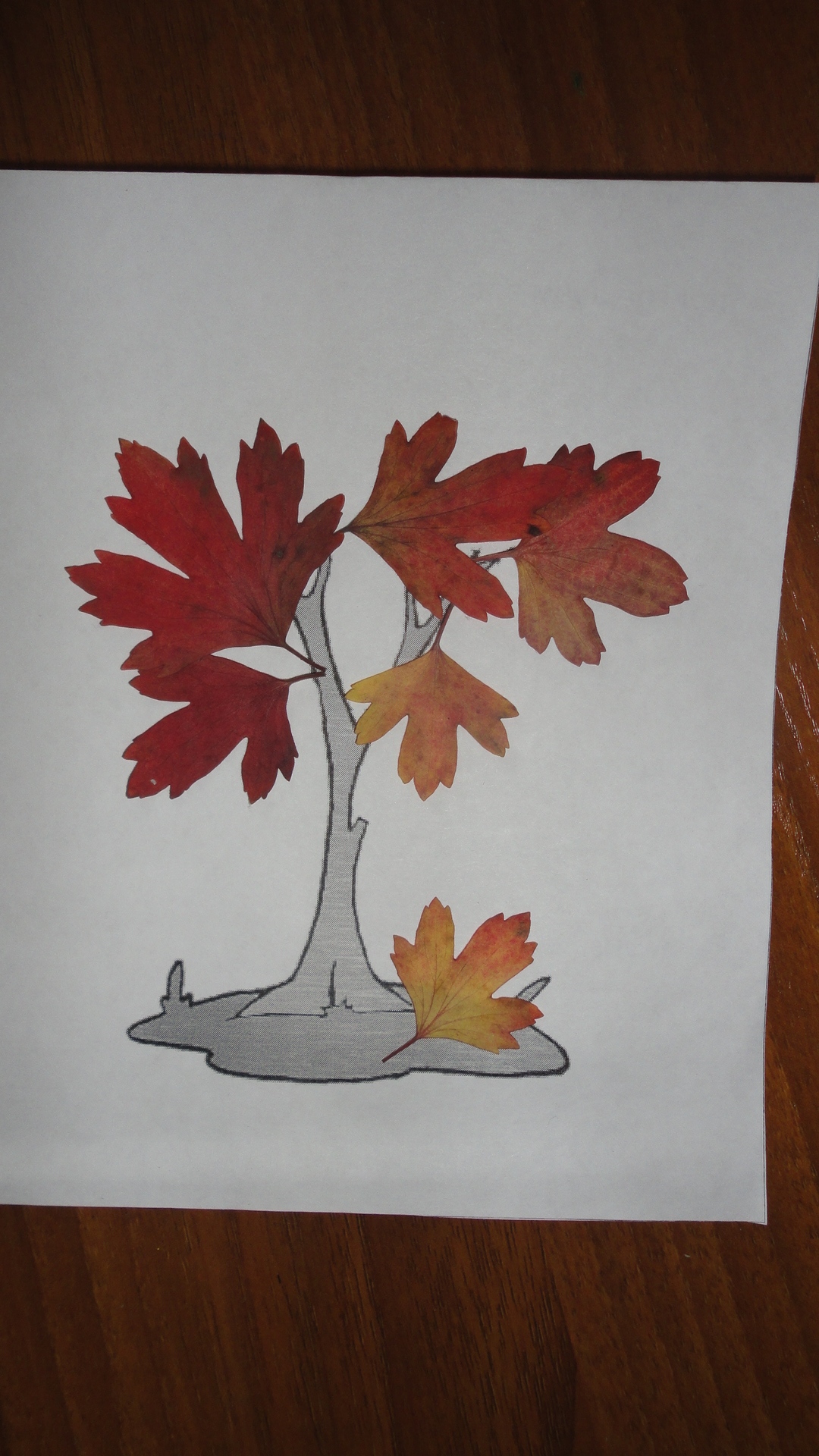 Осень: Спасибо, дети! Вы сделали замечательный пейзаж.  Ваши работы будут напоминать нам о теплых осенних деньках. 